ҡарар                              РЕШЕНИЕО назначении выборов депутатов Совета сельского поселения  Гафуровский сельсовет муниципального района Туймазинский район Республики Башкортостан                 В соответствии со статьей 10 Кодекса Республики Башкортостан о выборах, статьей 7 Устава сельского поселения  Гафуровский сельсовет муниципального района Туймазинский район Республики Башкортостан, Совет сельского поселения Гафуровский сельсовет муниципального района Туймазинский район Республики Башкортостан РЕШИЛ:Назначить очередные выборы депутатов Совета сельского поселения Гафуровский сельсовет муниципального района Туймазинский район Республики Башкортостан на 8 сентября 2019 года.Опубликовать настоящее решение в газете «Туймазинский вестник» - «Туймазы хэбэрлэре».Направить настоящее решение в территориальную избирательную комиссию муниципального района Туймазинский район Республики Башкортостан.Глава сельского поселенияГафуровский сельсоветмуниципального района Туймазинский район Республики Башкортостан                                        А.Р. ЮмагуловаБашҡортостан РеспубликаһыРеспублика БашкортостанБашҡортостан Республикаһының Туймазы районы муниципаль районының Ғафур ауыл советы ауыл биләмәһе Советы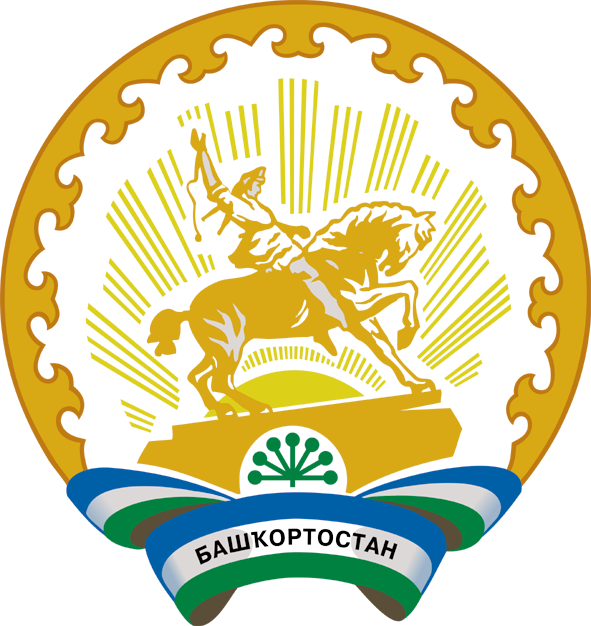 452778,Дуслыҡ ауылы,Советская урамы,3АТел. 3-13-52;Факс 3-15-30Совет сельского поселения Гафуровский сельсовет муниципального района Туймазинский районРеспублики Башкортостан452778, село Дуслык, ул.Советская,3АТел. 3-13-52; Факс 3-15-30" 18"июнь  2019й.№251"18  "июня	  2019г.